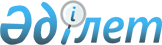 О присвоении наименований новым улицам села Кайнар Первомайского сельского округаРешение акима Первомайского сельского округа Карасайского района Алматинской области от 20 декабря 2012 года N 12-154. Зарегистрировано Департаментом юстиции Алматинской области 16 января 2013 года N 2281      Примечание РЦПИ:

      В тексте сохранена авторская орфография и пунктуация.



      В соответствии с подпунктом 4) статьи 14 Закона Республики Казахстан "Об административно-территориальном устройстве Республики Казахстан", от 8 декабря 1993 года, по согласованию с районным советом по ономастике при акимате Карасайского района, и с учетом мнения населения Первомайского сельского округа, аким Первомайского сельского округа РЕШИЛ:



      1. Присвоить следующие наименования новым улицам, расположенным  в юго-восточной стороне села Кайнар Первомайского сельского округа: первой улице "Болашак", второй улице "Уйтас", третьей улице  "Кокжиек", четвертой улице "Байтерек", пятой улице "Ушконыр", шестой улице "Коктобе", седьмой улице "Таусамалы".



      2. Контроль за исполнением данного решения оставляю за сабой.



      3. Настоящее решение вступает в силу со дня государственной регистрации в органах юстиции и вводится в действие по истечении десяти календарных дней после дня его первого официального опубликования.      Аким Первомайского

      сельского округа                           М.Карнаков
					© 2012. РГП на ПХВ «Институт законодательства и правовой информации Республики Казахстан» Министерства юстиции Республики Казахстан
				